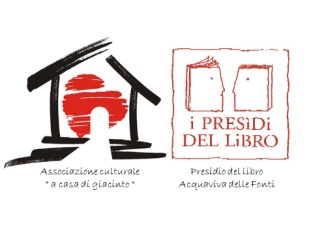 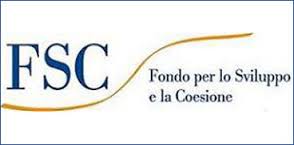 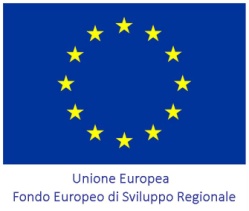 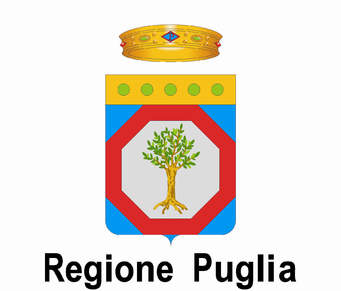 Domenica 1 ottobre 2017 - Giornata di studio a carattere residenzialeAver cura ...tra diritto, filosofia, letteratura, società e medicinaMasseria Mofetta, via Sammichele, km 3 - Acquaviva delle Fonti (BA)Il/La Sottoscritto/a _______________________________________________________Professione _________________________tel/cell ______________________________e.mail_____________________________________________________________________CHIEDEDi essere iscritto alla suddetta giornata.Dichiara di appartenere ad uno dei seguenti organismi: □ a casa di giacinto            □ A.I.Me.F.               □ CISEM               □ IICL               □ CROAS PugliaSi impegna:- alla frequenza dell’evento per tutta la sua durata;- ad effettuare l’iscrizione e il pagamento secondo le modalità di seguito indicate Il costo della giornata è di euro 40,00 (comprensivo del brunch), ridotto ad euro 32,00 se appartenenti ad uno degli organismi sopra indicati. Per coloro che non intendano aderire al brunch, il costo del seminario è di euro 35,00, ridotto ad euro 30,00 se appartenenti ad uno degli organismi sopra indicati.Ai fini dell’ammissione all’evento, a causa del numero limitato dei posti, la iscrizione dovrà essere effettuata entro il 15 settembre 2017 mediante: a) invio della presente scheda e della ricevuta di versamento (IBAN: IT 31J0846041300001012018212) al seguente indirizzo di posta elettronica: acasadigiacinto@libero.it; b) versamento della  quota e consegna della presente scheda direttamente agli organizzatori dell’eventoÈ possibile iscriversi il giorno dell’evento soltanto qualora vi sia ancora disponibilità di posti Parteciperò al brunch:                        □ si                          □ noData ___________________                                        firma _____________________________Con il patrocinio dell’A.I.Me.F.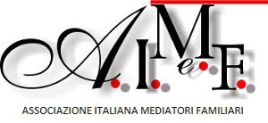 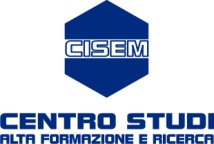 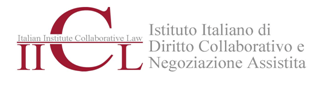 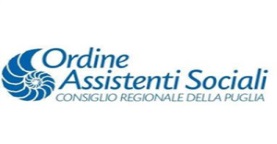 L’evento:è riconosciuto quale aggiornamento per i professionisti collaborativiattribuisce agli assistenti sociali n. 5 crediti formativi